St. Barbara’s Primary School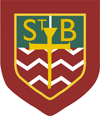 First Level: School Grids   (Primary 2-Primary 4)The following grids have been designed to support children working from home. The grid includes tasks from all of the curricular areas with digital learning running through many tasks. Many tasks can be repeated with different contexts. Some tasks will take more that one session to complete.Some of the activities do require adult support and/or permission (e.g. Science investigation; online research; following Mass on Facebook). If you do not have some of the items selected to complete a task, please substitute the task with another. For example, if a task relates to sewing buttons on material and you do not have the necessary materials, select something similar: perhaps the child could glue some pieces of material they have cut onto another to create a brand new pattern. In addition to the grids, children should complete core activities as follows:Reading and Reading RecordsSumdog Maths (online)Scholastic Books (online)Reciting the days of the week and the months of the yearLog onto ‘Oxford Owl online.’ Enjoy hundreds of free eBooks for all age groups!Exercise for at least twenty minutes each daySkills for learning, life and work: Help to load the washing machine. What do adults need to add in order to wah the clothes?Sweep a floorDry the dishesHelp in the kitchen. You could organize cereal and healthy snacks for your familyPractise counting…count the number of doors in your house. Multiply them by 6, 7, 8, 9, 10.Play ‘Match the Socks!’ Find pairs for the socks once the laundry is finishedPlay a board game with a family member – remembering to take turns and remember to congratulate the other player if he/she winsHomework GridsPlease continue to follow us on the school website and on Twitter where staff will provide updates and activities for specific classes in addition to the above/below. Thank you.First Level Grid: (Primaries 2, 3 and 4)LiteracyLiteracyNumeracyNumeracyNumeracyHWBOtherSpelling Fun!Compound WordsThese are words which are made up of two other words:car + pet = carpetcup + board = cupboardbreak + fast = breakfast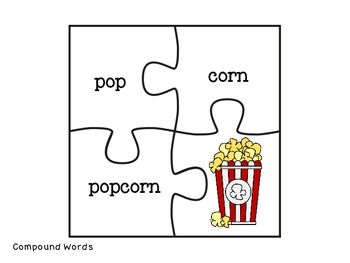 How many more can you find?Choose six and create jigsaw pieces like the one above!Spelling Fun!Compound WordsThese are words which are made up of two other words:car + pet = carpetcup + board = cupboardbreak + fast = breakfastHow many more can you find?Choose six and create jigsaw pieces like the one above!Addition and SubtractionWrite 10 sums for addition and subtraction and complete them.P2- 15+4=P3- 2 digits (CHIMNEY SUMS) 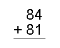 P4-3 digits (CHIMNEY SUMS)Addition and SubtractionWrite 10 sums for addition and subtraction and complete them.P2- 15+4=P3- 2 digits (CHIMNEY SUMS) P4-3 digits (CHIMNEY SUMS)Addition and SubtractionWrite 10 sums for addition and subtraction and complete them.P2- 15+4=P3- 2 digits (CHIMNEY SUMS) P4-3 digits (CHIMNEY SUMS)Design a superhero to encourage children to wash their hands properly.  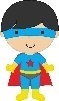 Your superhero might remind people to use soap or to use a towel to dry their hands properly.Social StudiesCreate an illustrated fact file about Scottish Farm Animals.  Think about these questions:What are farm animals?Where do they live?What do they eat?How many different farm animals are there in Scotland?Spelling Fun!Compound WordsThese are words which are made up of two other words:car + pet = carpetcup + board = cupboardbreak + fast = breakfastHow many more can you find?Choose six and create jigsaw pieces like the one above!Spelling Fun!Compound WordsThese are words which are made up of two other words:car + pet = carpetcup + board = cupboardbreak + fast = breakfastHow many more can you find?Choose six and create jigsaw pieces like the one above!2D ShapeUsing natural outdoor materials, make as many 2D shapes as you can. Can you make a circle with stones? Or a pentagon using leaves?Can you make a hexagon with twigs?2D ShapeUsing natural outdoor materials, make as many 2D shapes as you can. Can you make a circle with stones? Or a pentagon using leaves?Can you make a hexagon with twigs?2D ShapeUsing natural outdoor materials, make as many 2D shapes as you can. Can you make a circle with stones? Or a pentagon using leaves?Can you make a hexagon with twigs?Skills for learning, life and work!Help an adult to prepare a snack or a meal. Tick off the following when you do them:Washing ingredientsPeelingCuttingJuicingGratingRemember to wash your hands before you begin!R.E. May is the month we remember Mary and say the Rosary. Can you make up a guide/ instructions of how to use Rosary Beads and say a decade of the rosary?  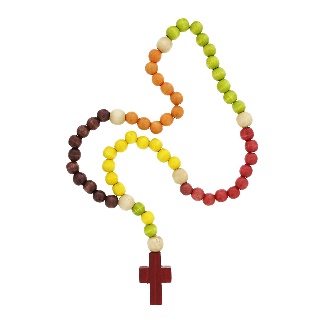 Write a set of instructions titled “How to Wash Your Hands Properly” making sure you include:  A titleA list of materials neededShort clear sentencesA diagramWrite a set of instructions titled “How to Wash Your Hands Properly” making sure you include:  A titleA list of materials neededShort clear sentencesA diagramUsing a 10ml dessert spoon, estimate how many spoons of water you would need to fill:A mugA litre jugA small yogurt tubNow check to see if you were correct.Using a 10ml dessert spoon, estimate how many spoons of water you would need to fill:A mugA litre jugA small yogurt tubNow check to see if you were correct.Using a 10ml dessert spoon, estimate how many spoons of water you would need to fill:A mugA litre jugA small yogurt tubNow check to see if you were correct.Click on the link below for some Pokémon Yoga!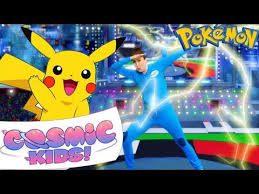 https://www.youtube.com/watch?v=tbCjkPlsaesR.E. May is the month we remember Mary and say the Rosary. Can you make up a guide/ instructions of how to use Rosary Beads and say a decade of the rosary?  BeginningHanging from a tree…Peeping over the fence…The sad little puppy…Once upon a time…The spacecraft landed…Far, far away….The ship sailed…In the park...CharacterTeacherClownMr DobbinFairyCaptain FlipperGranBus DriverMiss Lemon Primary 2Can you draw coins to show:63p19p47p£1.24£1.67Primary 3Can you draw coins/notes to show:£1.09£2.64£3.16£4.23£4.99Primary 4Can you draw coins/notes to show:£8.34£9.03£12.86£15.27£19.62Click on the link below for some Pokémon Yoga!https://www.youtube.com/watch?v=tbCjkPlsaesSocial StudiesThe ‘Louisa Jordan’ is the new hospital opened in Glasgow.  Can you research online who Louisa Jordan was and what her important job was?Select a beginning and a character from the above list. Write and illustrate a short story.Select a beginning and a character from the above list. Write and illustrate a short story.Using a stopwatch or a timer on a phone, how quickly can you…Do 20 jumping jacksThrow and catch a ball 20 timesPutting on 5 items of clothingSit down on a chair and stand up 10 times10 sit-upsDribble a ball across the room with your noseUsing a stopwatch or a timer on a phone, how quickly can you…Do 20 jumping jacksThrow and catch a ball 20 timesPutting on 5 items of clothingSit down on a chair and stand up 10 times10 sit-upsDribble a ball across the room with your noseUsing a stopwatch or a timer on a phone, how quickly can you…Do 20 jumping jacksThrow and catch a ball 20 timesPutting on 5 items of clothingSit down on a chair and stand up 10 times10 sit-upsDribble a ball across the room with your noseHealthy MenuUsing the Eatwell Guide, create a healthy menu which should include food from all food groups.Eatwell Guide - Food and nutrition | NHS informwww.nhsinform.scot › healthy-living › food-and-nutrition › eating-wellEXP Arts: Art and DesignUsing only nature objects found outdoors can you create a self-portrait?Think about the shades of colours in nature to help you make it as realistic as possible.Can you work out these kitchen anagrams?kfro    vone     sotrate     gedifr     osonpelktet    ikfen     gmu   eatlp   kins    pta Can you work out these kitchen anagrams?kfro    vone     sotrate     gedifr     osonpelktet    ikfen     gmu   eatlp   kins    pta Using a stopwatch or a timer on a phone, how quickly can you…Do 20 jumping jacksThrow and catch a ball 20 timesPutting on 5 items of clothingSit down on a chair and stand up 10 times10 sit-upsDribble a ball across the room with your noseUsing a stopwatch or a timer on a phone, how quickly can you…Do 20 jumping jacksThrow and catch a ball 20 timesPutting on 5 items of clothingSit down on a chair and stand up 10 times10 sit-upsDribble a ball across the room with your noseUsing a stopwatch or a timer on a phone, how quickly can you…Do 20 jumping jacksThrow and catch a ball 20 timesPutting on 5 items of clothingSit down on a chair and stand up 10 times10 sit-upsDribble a ball across the room with your noseHealthy MenuUsing the Eatwell Guide, create a healthy menu which should include food from all food groups.Eatwell Guide - Food and nutrition | NHS informwww.nhsinform.scot › healthy-living › food-and-nutrition › eating-wellEXP Arts: Art and DesignUsing only nature objects found outdoors can you create a self-portrait?Think about the shades of colours in nature to help you make it as realistic as possible.LiteracyNumeracyNumeracyNumeracyHWBOtherLEGO Secret CodesUse Lego bricks and shapes for each letter of the alphabet.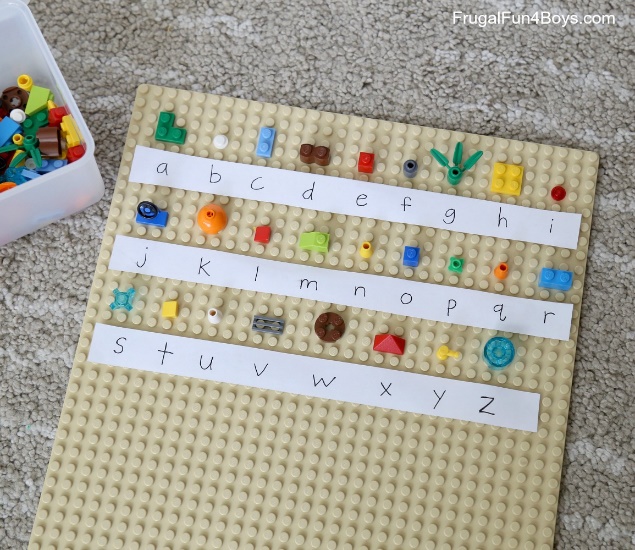 Now create lots of secret messages for others to solve!Scrabble Fun!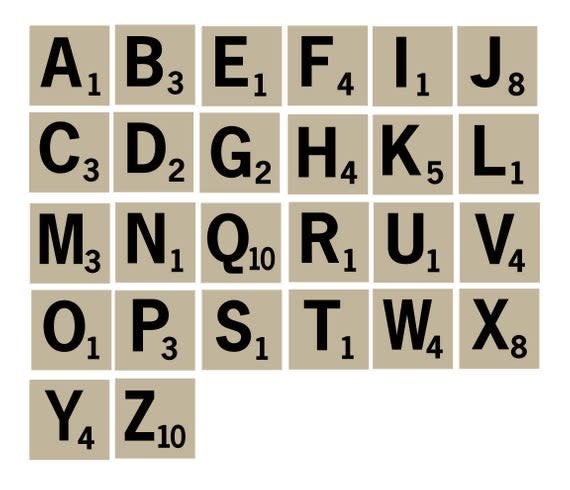 Write down all of the names of those in your family, including those who don’t share your house. Work out the Scrabble values in each name!Challenge: Include surnames!Primary 2How much change from £2 would you get if you spent:36p42p89p£1.15£1.35£1.40£1.75£1.90Primary 3How much change from £5 would you get if you spent:£1.70£1.30£1.05£2.60£3.85£4.20£4.75£4.93Primary 4How much change from £20 would you get if you spent:£1.80£3.85£6.40£9.05£11.70£13.69£16.49£19.72Skills for Learning, Life and Work.Ask four members of your family about their jobs (you might need to phone some of them).Ask them to list five skills they need to have in order to do it properly.Can you find any skills they have in common?Have you used any of these skills in school?R.E.Pope Francis has asked all of us to love and to care for others, ‘No ifs, no buts!’Think of three things that you could do for someone in your family to show that you care for them and that you love them and do them!LEGO Secret CodesUse Lego bricks and shapes for each letter of the alphabet.Now create lots of secret messages for others to solve!Scrabble Fun!Write down all of the names of those in your family, including those who don’t share your house. Work out the Scrabble values in each name!Challenge: Include surnames!Primary 2How much change from £2 would you get if you spent:36p42p89p£1.15£1.35£1.40£1.75£1.90Primary 3How much change from £5 would you get if you spent:£1.70£1.30£1.05£2.60£3.85£4.20£4.75£4.93Primary 4How much change from £20 would you get if you spent:£1.80£3.85£6.40£9.05£11.70£13.69£16.49£19.72Road SafetyWatch this video clip to remind you about how to cross the road safely.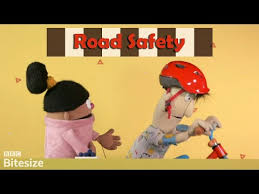 https://www.youtube.com/watch?v=odL77zH42VsCreate two of your own characters to star in a Road Safety poster or advert for Nursery and Primary 1 children.Create a poster listing Top Tips for crossing the roadCreate a stop motion videoScienceWhat can you find out about human eyes? Draw an eye, label it and create a poster to show the main parts of the eye.LEGO Secret CodesUse Lego bricks and shapes for each letter of the alphabet.Now create lots of secret messages for others to solve!Scrabble Fun!Write down all of the names of those in your family, including those who don’t share your house. Work out the Scrabble values in each name!Challenge: Include surnames!Chalk Maths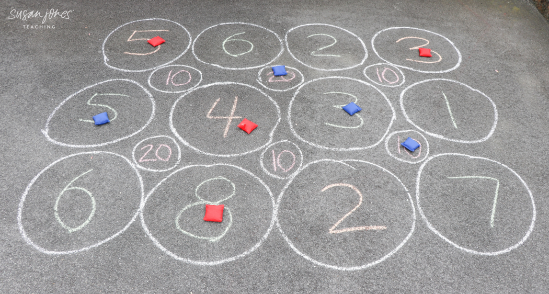 Make an outdoor adding/subtracting game using chalk. Throw beanbags or small pebbles onto the numbers, then add or subtract. The older you are, the bigger the numbers you can use.Chalk MathsMake an outdoor adding/subtracting game using chalk. Throw beanbags or small pebbles onto the numbers, then add or subtract. The older you are, the bigger the numbers you can use.Chalk MathsMake an outdoor adding/subtracting game using chalk. Throw beanbags or small pebbles onto the numbers, then add or subtract. The older you are, the bigger the numbers you can use.Road SafetyWatch this video clip to remind you about how to cross the road safely.https://www.youtube.com/watch?v=odL77zH42VsCreate two of your own characters to star in a Road Safety poster or advert for Nursery and Primary 1 children.Create a poster listing Top Tips for crossing the roadCreate a stop motion videoScienceLook for a plant outdoors.  Can you identify the following parts:petalsleaves stem rootsantherResearch online the job that each of these parts do.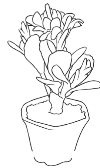 LEGO Secret CodesUse Lego bricks and shapes for each letter of the alphabet.Now create lots of secret messages for others to solve!Scrabble Fun!Write down all of the names of those in your family, including those who don’t share your house. Work out the Scrabble values in each name!Challenge: Include surnames!PatternsGo for a walk around your house or garden.  Look for  as many repeating patterns you can find:Look out for patterns on curtains, duvets etc. Design and colour your own.PatternsGo for a walk around your house or garden.  Look for  as many repeating patterns you can find:Look out for patterns on curtains, duvets etc. Design and colour your own.PatternsGo for a walk around your house or garden.  Look for  as many repeating patterns you can find:Look out for patterns on curtains, duvets etc. Design and colour your own.Road SafetyWatch this video clip to remind you about how to cross the road safely.https://www.youtube.com/watch?v=odL77zH42VsCreate two of your own characters to star in a Road Safety poster or advert for Nursery and Primary 1 children.Create a poster listing Top Tips for crossing the roadCreate a stop motion videoScienceLook for a plant outdoors.  Can you identify the following parts:petalsleaves stem rootsantherResearch online the job that each of these parts do.